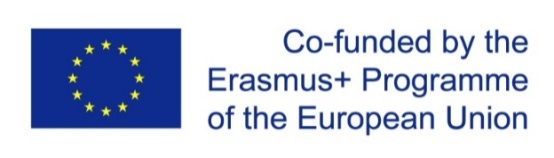 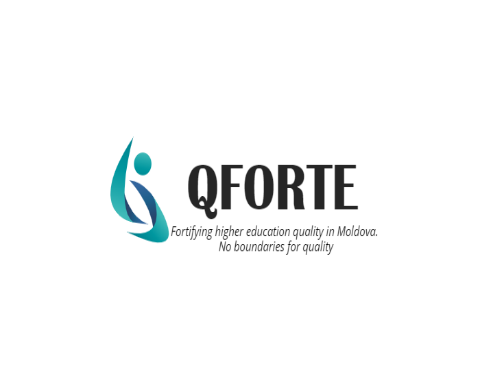 ProIECT: “ENHANCEMENT OF QUALITY ASSURANCE IN HIGHER EDUCATION SYSTEM IN MOLDOVA-QFORTE” 618742-EPP-1-2020-1-MD-EPPKA2-CBHE-SP14-16 Martie 2022, ChisinauVizita de studiu online la Universitatea din Leipzig, GermaniaUniversitatea de Stat din Moldova, alături de universitățile din țara noastră, partenere în cadrul proiectului Erasmus+, Enhancement of Quality Assurance in Higher Education System in Moldova – QFORTE, număr de referință: 617490-EPP-1-2020-1-MD-EPPKA2-CBHE-SP, au beneficiat de un schimb de experiență cu Universitatea Leipzig, Germania.Evenimentul s-a desfășurat în format online, în perioada 14-16 martie 2022, la care au participat reprezentanți ai Ministerului, Educației și Cercetării, ANACEC și ai universităților partenere din Germania, Franța, Spania și Slovenia, USM a fost reprezentată de către prim-prorectorul, Otilia DANDARA, șefa Secţiei Studii, Irina GÎNCU și membrii secției Managementul Calității.În cadrul primei ședințe, prof. dr. Thomas HOSFASS, vice-rector pentru Educaţie şi Relaţii Internaţionale de la  Universitatea Leipzig, a abordat subiectul managementul calităţii în cadrul universităţii din Leipzig, şi anume: sistemul de acreditare şi introducerea Asigurării Calităţii în Strategia de Dezvoltare a Universităţii din Leipzig, actori şi structuri de asigurare a calităţii şi evaluarea și certificarea diplomelor universitare.În continuare, reprezentanții Universității Leipzig au făcut o analiză a sistemului de Management al Calității din cadrul Facultății de Științe Sociale și Filozofie, precum și a procesului de dezvoltare și evaluare a programelor de studii naționale sau internaţionale și cel de acreditare a programelor de studii commune.Un alt subiect pus în discuție a vizat procesul de acreditare Internaţională de către Association to Advance Collegiate Schools of Business (AACSSB) la Facultatea de Științe Sociale și Filozofie a Universității din Leipzig, prezentat de prof. dr. Gregor WEISS. La final, participanții au discutat strategiile de dezvoltare abordate în instituțiile pe care le reprezintă.Menționăm că principalele rezultate care urmează a fi obținute de Universitatea de Stat din Moldova, în cadrul proiectului QFORTE, sunt: acreditarea internațională instituțională a Universității de Stat din Moldova; îmbunătățirea metodologiei de evaluare externă a calității în vederea acreditării instituționale, precum și a celei de evaluare externă a calității programelor comune de studii superioare în baza experienței europene în domeniu, dezvoltarea ghidurilor de calitate, îmbunătățirea capacității structurilor de asigurare internă a calității, promovarea culturii calității în plan național.Mai multe detalii despre proiectul QFORTE, găsiți pe pagina oficială a proiectului: www.qforte.usm.md